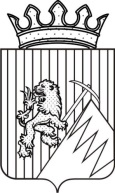 ОТЧЕТоб исполнении предписанияВ соответствии с предписанием Государственной инспекции по надзору и контролю в сфере образования № 233 от «30» сентября 2014г. муниципальным бюджетным дошкольным образовательным учреждением Детский сад № 3города Губаха  Пермского края  Устранены указанные в акте проверки № 233 от «18»сентября  2014  года  нарушения законодательства в сфере образования:Приняты следующие меры к устранению причин, способствующих совершению нарушений требований законодательства, и их неукоснительному соблюдению: нарушения указанные в предписании доведены до сведения должностных лиц,   принято решение о  недопущении в дальнейшем подобных нарушений.  Издан приказ №80 от 01.10.2014 года « Об утверждении плана мероприятий по устранению нарушений законодательства в сфере образования.» ( приложение -11) В настоящее время администрация детского сада не видит необходимости о привлечении должностных лиц к дисциплинарной ответственности.Приложение : заверенные руководителем организации ксерокопии документов,подтверждающих устранение нарушений и принятие вышеуказанных мер.Заведующий МБДОУ Детский сад №3                                          Н.Н. ПлеховаДолжность руководителя организации          М.П.              Подпись          ФИОУправление  Образования Администрации города ГубахиПермского краяМуниципальное  дошкольноеобразовательное учреждениеДЕТСКИЙ  САД №3ул. Жданова, 4, г. Губаха Пермского края 618250тел. 4 – 13 - 36 ОКПО 36430667, ОГРН 1025901777989ИНН/КПП 5913002649/591301001Управление  Образования Администрации города ГубахиПермского краяМуниципальное  дошкольноеобразовательное учреждениеДЕТСКИЙ  САД №3ул. Жданова, 4, г. Губаха Пермского края 618250тел. 4 – 13 - 36 ОКПО 36430667, ОГРН 1025901777989ИНН/КПП 5913002649/591301001Управление  Образования Администрации города ГубахиПермского краяМуниципальное  дошкольноеобразовательное учреждениеДЕТСКИЙ  САД №3ул. Жданова, 4, г. Губаха Пермского края 618250тел. 4 – 13 - 36 ОКПО 36430667, ОГРН 1025901777989ИНН/КПП 5913002649/591301001Управление  Образования Администрации города ГубахиПермского краяМуниципальное  дошкольноеобразовательное учреждениеДЕТСКИЙ  САД №3ул. Жданова, 4, г. Губаха Пермского края 618250тел. 4 – 13 - 36 ОКПО 36430667, ОГРН 1025901777989ИНН/КПП 5913002649/591301001Управление  Образования Администрации города ГубахиПермского краяМуниципальное  дошкольноеобразовательное учреждениеДЕТСКИЙ  САД №3ул. Жданова, 4, г. Губаха Пермского края 618250тел. 4 – 13 - 36 ОКПО 36430667, ОГРН 1025901777989ИНН/КПП 5913002649/591301001Управление  Образования Администрации города ГубахиПермского краяМуниципальное  дошкольноеобразовательное учреждениеДЕТСКИЙ  САД №3ул. Жданова, 4, г. Губаха Пермского края 618250тел. 4 – 13 - 36 ОКПО 36430667, ОГРН 1025901777989ИНН/КПП 5913002649/591301001Управление  Образования Администрации города ГубахиПермского краяМуниципальное  дошкольноеобразовательное учреждениеДЕТСКИЙ  САД №3ул. Жданова, 4, г. Губаха Пермского края 618250тел. 4 – 13 - 36 ОКПО 36430667, ОГРН 1025901777989ИНН/КПП 5913002649/591301001Начальнику Государственной                                                          инспекции по надзору и контролю в сфере образования Пермского краяНачальнику Государственной                                                          инспекции по надзору и контролю в сфере образования Пермского краяНачальнику Государственной                                                          инспекции по надзору и контролю в сфере образования Пермского края№     50Начальнику Государственной                                                          инспекции по надзору и контролю в сфере образования Пермского краяНа №На №На №от  30.03.2015Начальнику Государственной                                                          инспекции по надзору и контролю в сфере образования Пермского края
№
п/пПеречень выявленных нарушенийПункт нормативного правового акта и нормативный правовой акт, требования которого были нарушеныНаименование и реквизиты документа, свидетельствующего об устранении нарушения 
(с указанием номера пункта,  статьи, раздела), адрес сайта в сети Интернет12341Квалификацию воспитателей и заместителя заведующей по воспитательно -методической работе привести в соответствие с требованиями законодательства.	В нарушение требований приказа Минздравсоцразвития РФ от 26.08.2010 №761н « Об утверждении Единого квалификационного справочника должностей руководителей, специалистов и служащих, раздел « Квалификационные характеристики должностей работников образования» заместитель заведующего по ВМР не имеет дополнительного профессионального образования по направлениям государственное и муниципальное управление, менеджмент и экономика.В нарушение требований части 1 статьи 46 Федерального закона от 29.12.20123 ; 273 –ФЗ « Об образовании в Российской Федерации» , подпункта « д» пункта 6 Положения о лицензировании образовательной деятельности , утвержденного постановлением Правительства РФ от 28.10.2013 №966, приказа Минздравсоцразвития РФ от 26.08.2010 №761н « Об утверждении Единого квалификационного справочника должностей руководителей, специалистов и служащих, раздел « Квалификационные характеристики должностей работников образования» на должность воспитателя приняты сотрудники на должности» воспитатель» не имеющие соответствующего образования.Заместитель заведующего по ВМР переведена на должность старшего воспитателя с 01.10.2014 года Приказ №63 от 01.10.2014г.(Приложение 1 А)Старший воспитатель Н.Н, Паутова успешно прошла обучение и получила удостоверение о повышении квалификации № 5924022088931 от 20.02.2015г. по теме « Реализация ФГОС дошкольного образования в условиях дошкольной образовательной организации »Приложение  - 1Б В марте 2015 года проучится на курсах « Психолого-педагогические подходы проектирования индивидуальных образовательных маршрутов ребенка дошкольного возраста»Штатное расписание МБДОУ детский сад №3 – приложение – 1ВВыписка из протокола №3 аттестационной комиссии МБДОУ Детский сад №3 приложение – 1ГВоспитатели:Бакеева Светлана Олеговна обучается  в СГПИ по специальности « социальная педагогика».Прошла обучение на1. курсах по теме : «Методическое сопровождение образовательного процесса в ДОУ» -2012 год- Сертификат№561, г. Губаха от 31.05.2012года.2. повышение квалификации по программе дополнительного профессионального образования « Современное дошкольное образование: научно-методические основы воспитательно- образовательного процесса в ДОУ в условиях освоения ФГОС ДО»- удостоверение №677, г.Пермь,2014годПриложение -1ДШаршавина Татьяна Геннадьевна обучается в СГПИ по специальности « психолого-педагогическое образование»Прошла обучение:На курсах по теме: « Методическое сопровождение образовательного процесса в ДОУ» - 2012 год, сертификат №  550  , г. Губаха.Повышение квалификации по программе дополнительного профессионального образования: « Современное дошкольное образование: научно-методические основы воспитательно-ообразовательного процесса в ДОУ в условиях освоения ФГОС ДО» - удостоверение №        , г. Пермь, 2014 годПопкова Надежда Александровна – обучается в НАЧОУ Современной Гуманитарной Академии по специальности «Психология» удостоверение - №703, г. Пермь,2014.В марте 2015 года пройдет обучение на стажировочной площадке в г. Губаха – приложение – 1ЕАттестат о среднем (полном) общем образовании  Слободчиковой Т.Г.         (Шаршавиной)  - приложение  1Ж.Попкова Надежда Александровна  обучается в СГПИ по программе « Психология» - приложение -1 З; В марте 2015 года пройдет обучение на стажировочной площадке в г. Губаха.Колесникова Екатерина Олеговна обучается в ГБОУ Пермский педагогический колледж №1 по специальности   « Дошкольное образование»  В марте 2015 года пройдет обучение на стажировочной площадке в г. Губаха. приложение – 1 И.2Обеспечить условия для охраны здоровья воспитанников в соответствии с требованиями статьи 41 Закона об образовании в РФ.В нарушение требований Федерального государственного образовательного стандарта дошкольного образования, утвержденного приказом Министерства образования и науки Российской Федерации от 17.10.2013№1155(пункт 3.3.4) не  соблюдаются требования к безопасности предметно-пространственной среды. Предъявлены сертификаты на игрушки лишь  2013 года.Сертификаты на игрушки 2014 годаПриложение -2А, 2Б,2В,2Д.3Организовать прием детей в учреждение в соответствии с «Порядком приема на обучение по образовательным программам дошкольного образования» утвержденным приказом Минобрнауки РФ от 08.04.2014 №293В нарушение пунктов 9,18 Порядка приема на обучение по образовательным программам дошкольного образования, утвержденного приказом Минобрнауки РФ от 08.04.2014№293, форма заявления родителей о приеме в образовательную организацию содержит избыточные требования об указании места работы родителей и занимаемой ими должности. В личных делах отсутствуют свидетельства  о регистрации ребенка по месту жительства или по месту пребывания на закрепленной территории или документы, содержащие сведения о регистрации ребенка по месту жительства или по месту пребывания.В форме заявления для родителей исключены избыточные требования об указании места работы и занимаемой должности. – приложение 3А. Личные дела дошкольников приведены в порядок  - дела дополнены свидетельствами о рождении, документами о регистрации по месту жительства – приложение – 3Б.Документы, находящиеся в папке воспитанника МБДОУ Детский сад №3:Путевка Управления образования;Приказ по МБДОУ Детский сад №3;Заявление родителей;Копия свидетельства о рождении;Копия свидетельства  о регистрации ребенка по месту жительства либо справка с места жительства;Договор об образовании по образовательным программам;Доверенность. – приложение -3В4Официальный сайт учреждения в информационно-телекоммуникационной сети « Интернет» привести в соответствие с требованиями законодательстваОфициальный сайт МБДОУ не в полной мере соответствует требованиям Федерального закона от 29.12.2012 №273-ФЗ « Об образовании в Российской Федерации» ( ст. 29), Правил размещения на официальном сайте образовательной организации в информационно- телекоммуникационной сети « Интернет» и обновления информации об образовательной организации, утвержденных Постановлением Правительства РФ от 10.07.2013 № 582Сайт МБДОУ Детский сад №3http;//dou3.mcikt.ru5Разработать локальные акты, регламентирующие порядок доступа к информационно-телекоммуникационным сетям и базам данных, материально-техническим средствам обеспечения образовательной деятельности, библиотечным материалам и информационным ресурсам, норм профессиональной этики педагогических работниковВ нарушение части 3ст.47, п.п.13,п.3,п.4, ст.47 Федерального закона от29.12.2012 №273-ФЗ « Об образовании в Российской Федерации» в учреждении не разработаны локальные акты, регламентирующие порядок доступа к информационно-телекоммуникационным сетям и базам данных, материально-техническим средствам обеспечения образовательной деятельности ,библиотечным  материалам и информационным ресурсам, норм профессиональной этики педагогических работников.Приказ заведующего № 81 от 07.10.2014 «Об утверждении локальных актов» - приложении 5АКопия протокола педагогического совета №2 от 07октября 2014 года приложение 5БКопия « Порядка доступа педработников МБДОУ Детский сад №3 к информационно- телекоммуникационным сетям и базам данных, учебным и методическим материалам, материально-техническим средствам обеспечения образовательной деятельности» - приложение  - 5 В.Копия « Положения о доступе к библиотечному фонду» - приложение 5ГКопия « Порядка бесплатного пользования педработниками образовательными, методическими и научными услугами МБДОУ Детский сад №3» - приложение -5ДКопия» Положения о профессиональной этике педработников МБДОУ Детский сад №3»  - приложение -5Е6« Положение об аттестационной комиссии по присвоению квалификационных категорий педагогическим работникам муниципального бюджетного дошкольного образовательного учреждения Детский сад №3 городского округа « Город Губаха» привести в соответствие с приказом Минобрнауки РФ от 07.-4.2014 №276» Об утверждении порядка проведения аттестации педагогических работников организаций, осуществляющих образовательную деятельность».« Положение об аттестационной комиссии по присвоению квалификационных категорий педагогическим работникам муниципального бюджетного дошкольного образовательного учреждения Детский сад №3 городского округа « Город Губаха» не соответствует приказу Минобрнауки РФ от 07.-4.2014 №276» Об утверждении порядка проведения аттестации педагогических работников организаций, осуществляющих образовательную деятельность».Приказ заведующего № 81 от 07.10.2014 «Об утверждении локальных актов»  - приложение – 6А.Выписка из протокола заседания педагогического совета №2 – приложение 6Б.Копия «Положения об аттестационной комиссии работников МБДОУ Детский сад№3» - приложение – 6В.7Разработать нормативно-правовое обеспечение реализации компетенции по функционированию системы оценки качества образования.В нарушение требований Федерального закона от 29.12.2012 №273 ФЗ» Об образовании в Российской Федерации» ( ст.28,п.3,п.п.13,пункт 29,ст.2) в учреждении отсутствует нормативно-правовая основа  реализации компетенции по функционированию внутренней системы оценки качества образования – локальные акты ( Положение о внутреннем контроле), не содержат нормы по функционированию системы оценки качества образованияРазработано «Положение о системе внутреннего мониторинга качества образования в МБДОУ Детский сад №3»   - приложение 7А.Копия выписки из протокола заседания педагогического совета №3 от 18.12.2014года – приложение -7БПриказ « Об утверждении « Положения о системе внутреннего мониторинга качества образования в МБДОУ Детский сад №3» - приложение  7В8Обеспечить право педагогических работников на участие в разработке образовательной программыВ нарушение требований Закона об образовании в РФ ( подпункт 5 пункта 3, ст. 47,пункта6,ст.12), в учреждении не обеспечено право педагогов на участие в разработке образовательной программы. Локальные акты      « Положение о педагогическом совете», «Положение  о методической службе» не содержат нормы по обеспечению права педагогов участвовать в разработке основной общеобразовательной программы дошкольного образования. На заседаниях педагогического совета  протоколы заседаний  за 2013-2014уч.год) методического совета вопросы по реализации данного права не рассматривались.  Разработаны Положения: о педагогическом совете – приложение 8А, о методической службе. – Приложение 8Б. Внесены пункты,  регламентирующие право педагогов на участие в разработке образовательной программыИздан приказ № 81 от 07.10.2014года – приложение  8 В.Копия решения педагогического совета №2 от 07.10.2014 года – приложение  8ГПриказ « О создании рабочей группы по разработке и внедрению ООП ДО – Приложение 8ДВыписка из протокола заседания методического совета №4 от 28 ноября 2014 года – приложение 8Е.9Комплексное оснащение воспитательно-образовательного процесса во всех группах привести в соответствие с требованиями Федерального государственного образовательного стандарта дошкольного образования, утвержденного приказом Министерства образования и науки Российской Федерации от 17.10.2013№1155 в части соблюдения требования к безопасности, доступности, вариативности, трансформируемости, насыщенности предметно –развивающей среды.В нарушение требований Федерального государственного образовательного стандарта дошкольного образования, утвержденного приказом Министерства образования и науки Российской Федерации от 17.10.2013№1155(пункт 3.3.4) не  соблюдаются требования к полуфункциональности, доступности,  насыщенности предметно –развивающей среды. Недостаточно материала для самостоятельной продуктивной, изобразительной деятельности в соответствии с реализуемой программой. Наполнение зон музыкально-дидактическими играми и пособиями не обеспечивает реализацию задач образовательной области « Музыка» в полном объеме. Отсутствует фонотека музыкальных произведений по реализуемой программе. Недостаточно игрушек, мебели. Имеются игрушки и оборудование для игр, которые находятся вне зоны доступа детей ( средняя , подготовительная группа)Приобретены игрушки согласно программы, по которой работает Детский сад – Детский сад – дом радости. Счета фактуры  - приложение 9А.Копия приказа « Об утверждении плана по созданию развивающей среды»  - приложение 9Б.Копия приказа « Об утверждении перечня » - приложение  - 9В.Пополнение развивающей среды по группам – приложение 9ГФотографии развивающей предметно пространственной среды МБДОУ Детский сад №3 – приложение – 9ДВ группах организованы центры интересного дела. Они обеспечивают возможность для самостоятельной деятельности каждому ребенку, который должен иметь возможность задумывать по своей инициативе тот или иной вид деятельности и без помощи взрослого действовать, достигая результата.Фотографии центров -  Центр изобразительного творчества -9Е;Центр поисково –экспериментальной деятельности – 9ЖПроведены консультации:«Требования к развивающей предметно-пространственной  среде в соответствии с ФГОС ДО»«Особенности развивающей среды в группах раннего возраста»«Создание условий в группе для театральной деятельности»«Нетрадиционное спортивное оборудование в детском саду
 как средство сохранения и укрепления здоровья ребенка дошкольника» Даны рекомендации по изготовлению нетрадиционного физкультурного оборудования для родителей и педагогов.Проведены смотры:«Развивающая среда в рамках театральной деятельности». Педагоги проявили творчество и активность. На педагогическом совете презентовали новинки, лучшие виды театров, поделились секретами их изготовления. Приложение  9-ЗСмотр уголков экспериментирования. Педагоги групп пополнили уголки оборудованием, дидактическим материалом, пособиями, играми и картотеками опытов и экспериментов. Приложение – 9-ИСмотр среди родителей «Нестандартное спортивное оборудование»  Спортивные уголки групп пополнились массажными дорожками, ковриками,  гантелями,  оборудованием для метания, упражнений для дыхания, профилактики плоскостопия.Центры художественного творчества  пополнили дидактическим и демонстрационным материалом, материалом для нетрадиционных техник рисования, трафаретами, шаблонами и т.д. В  свободном доступе у детей различные материалы для художественного творчества (краски, пастель, восковые мелки, фломастеры, пластилин, масса для лепки и т.д.)  В каждую группу приобрели мольберты.Проведен Мастер-класс «Оборудование и оснащение музыкальных уголков». Музыкальными руководителями подготовлены  для каждой группы фонотеки. Педагогами изготовлены и приобретены музыкально-дидактические игры. Музыкальный зал и группы пополнились музыкальными инструментами. В каждой группе имеется магнитофон.Фотографии – центры музыкального развития – 9--К10Обеспечить условия для профессионального развития педагогических работников в соответствии с требованиями Федерального государственного образовательного стандарта дошкольного образования, утвержденного приказом Министерства образования и науки Российской Федерации от 17.10.2013№1155В нарушение требований Федерального государственного образовательного стандарта дошкольного образования, утвержденного приказом Министерства образования и науки Российской Федерации от 17.10.2013№1155( пункты3.1,3.2.60 в учреждении не созданы условия для профессионального развития педагогических работников, в том числе их дополнительного профессионального образования. Лишь 3 человека из 28( 10%) педагогов прошли курсы повышения квалификации по реализуемой программе Н.М. Крыловой. Тематика курсовой подготовки не соответствует современным требованиям ФГОС. ( « Речевая культура педагога с родителями») у 20 педагогов из 28(70%) Приказ заведующего № 81 от 07.10.2014 «Об утверждении локальных актов» (приложении 10А)Копия  « Положения о профессиональной подготовке, переподготовке и повышении квалификации педагогических работников» (приложение 10Б).Приказ об утверждении « Плана повышения компетентности педагогов МБДОУ Детский сад №3 (приложение 10В)